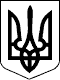 БЕРЕГІВСЬКА РАЙОННА ДЕРЖАВНА АДМІНІСТРАЦІЯЗАКАРПАТСЬКОЇ ОБЛАСТІР О З П О Р Я Д Ж Е Н Н Я___11.09.2020__                              Берегове                           №______258_____Про фінансування видатків	Відповідно до статей 6 і 39 Закону України  „Про місцеві державні адміністрації”, на виконання районної Програми підвищення ефективності виконання повноважень органами виконавчої влади щодо реалізації державної регіональної політики на 2019 - 2021 роки, схваленої розпорядженням голови районної державної  адміністрації 05.11.2018 № 468 та затвердженої рішенням районної ради від 15.11.2018 № 329 (зі змінами):	1.Дозволити відділу фінансового та ресурсного забезпечення апарату райдержадміністрації (Мірявець О.В.) перерахувати фізичній особі – підприємцю Капелюшиній В.М. видатки в сумі 5000,00 (п’ять тисяч) гривень  за придбання паперу.	2. Контроль за виконанням цього розпорядження залишаю за собою.В.о. голови, перший заступник голови державної адміністрації                                                    Віталій МАТІЙ